Zápis z mimořádného jednání Komise Rady hl. m. Prahy pro udělování grantů v oblasti kultury a uměníBody programuÚvod, organizační záležitostiPředstavení Dotačního systému hlavního města Prahy v oblasti kultury a umění na léta 2022 - 2027Projednání návrhu Programu podpory v oblasti kultury a umění pro jednoleté dotace pro rok 2022 a pro víceleté dotace na léta 2023 – 2026Závěr Předložené materiályDotační systém hlavního města Prahy v oblasti kultury a umění na léta 2022 - 2027Programu podpory v oblasti kultury a umění pro jednoleté dotace pro rok 2022 a pro víceleté dotace na léta 2023 – 2026Návrh Dotačního programu – prezentace pro Grantovou komisiGrantová komise se sešla v počtu 11 osob a byla usnášeníschopná. K jednání se o něco později připojil i člen Petr Bílek, Jan Press a následně i Veronika Bednářová.Průběh jednání Úvod Mgr. Martin Benda, předseda GK (dále jen předseda) zahájil jednání uvítal všechny  novou tajemnici komise Lucii Tužovou  Představení Dotačního systému hlavního města Prahy v oblasti kultury a umění na léta 2022 - 2027Předseda informoval o novém Dotačním systému HMP v oblasti kultury a umění na léta 2022 - 2027 (dále jen DS KUC), který byl Výborem pro kulturu, výstavnictví, cestovní ruch a zahraniční vztahy ZHMP (dále jen Výbor pro kulturu) doporučen adě HMP ke schválení a předal slovo řediteli odboru kultury a cestovního ruchu MgA. Jiřímu Sulženkovi, PhD. (dále jen ředitel). Ředitel představil nový dotační systém, který je otevřený naprosté většině subjektů, podporuje jak malé subjekty, tak i ty velké. Zdůraznil, že se jedná o poskytování dotací na období víceleté a jednoleté. Dotace je poskytována jako veřejná podpora dle Nařízení Komise EU.DS KUC definuje na jaké účely a činnosti je finanční podpora poskytována a zároveň zachovává princip dvoukolového věcného hodnocení  hodnotiteli -  členy GK a  hodnotiteli. Ředitel informoval o ustavení nové GK na základě doporučení odborné veřejnosti, profesních sdružení, vysokých škol a členů Výboru pro kulturu. Výbor pro kulturu následně doporučí členy GK ke schválení adě HMP. Předseda informoval GK o proběhlé diskuzi ve Výboru pro kulturu nad užíváním pojmu dotace vs. grant. Předseda vyzývá členy komise k vyjádření názoru, jaká je jejich preference. Zároveň komisi informuje o pozdější účasti hosta jednání JUDr. Vladimíra Folbera, vedoucího oddělení grantové podpory Magistrátu hl. m. Prahy.Následně proběhla diskuze nad dotačním systémem.Pan Mathé upozorňuje, že v bodě II. by měl být film přepsán na audiovizi, a dále též v bodě III. - 2. a) chybí výraz „kina“.Pan Halaš doplňuje, zda by spojení „tanec, nonverbální umění a nový cirkus“ mohlo být připsáno i do bodu II. - 1. Pan ředitel uvádí, že toto sousloví je již uvedeno v bodě III. - 3., tudíž to pokládá za nadbytečné.Příchod pana PhDr. Petra Bílka ve 14:17 hodin. Helena Musilová zmiňuje, že v bodě II. - 1. by mělo být výtvarné umění nahrazeno vizuálním uměním.Ve 14:27 se připojil k videokonferenci pan Mgr. Jan Press. Pan Tichý se odkazuje na větu v bodě III. - 2. d) „jsou součástí činnosti v oblasti kulturního a uměleckého vzdělávání“ a dotazuje se komise, zda tento bod není sporný.Paní Kubicová upozorňuje na gramatické chyby v bodě II. - 2. a požaduje opravu slov „vyvíjejí-li“ a „spoluutvářejí“.PanMathé navrhuje GK vyškrtnout výčet festivalů v bodě II. - 2., neboť se jedná o upřednostňování jmenovaných subjektů.ředseda hlasovatvyškrtn výč . Usnesení bylo schváleno jednomyslně 13   V bodě I. - 5. byl nahrazen pojem „použitých prostředků“ pojmem „potřebných prostředků“.3Projednání návrhu Programu podpory v oblasti kultury a umění pro jednoleté dotace pro rok 2022 a pro víceleté dotace na léta 2023 – 2026. Program podpory se opírá o Zásady pro poskytování dotací HMP, o projednaný Dotační systém a o analýzu grantového systému vytvořenou Janou Adamcovou. Proces jednání započal již v září 2020 setkáním s GK, následně pokračoval jednáním se slovenskou stranou, expertem na dotační problematiku, dále diskuzí s odbornou veřejností a Odborem legislativy HMP. Nyní bude PP KUC předkládán Výboru KUC k projednání a k navržení pro schválení adou HMP.Ředitel zmiňuje formu podpory rozdělenou do  opatření, přičemž na každé opatření jsou alokovány finance na základě dosavadních zkušeností. Upozorňuje též na upravená kritéria hodnocení. Nově dochází k provázání bodového hodnocení a poměru návrhu dotace vůči žádané částce, z čehož vyplývá preference vysoce hodnocených projektů, a to především v 2. kole hodnocení. Rovněž se upravuje formulář žádosti.Opatření I. je podporou pro veškeré velké projekty jednoleté i víceleté nad 500.000 Kč. Opatření II. je určeno na projekty s nižší finanční podporou ve výši 100.000 – 500.000 Kč. Opatření III. podporuje komunitní umění, neprofesionálních kulturních aktivit a rozvoj lokalit a alokuje na žádost podporu ve výši 30.000 – 100.000 Kč. Opatření IV. nově představuje tematickou výzvu. Na základě analýzy je toto opatření nezbytné aplikovat, neboť MHMP tomuto bodu nevěnoval doposud zvláštní pozornost. Pro rok 2022 jsou navržena témata – podpora inovativních projektů a projekty zaměřené na předsednictví v Radě EU. Tato témata se v následujících letech budou měnit. Opatření VI. je jednoletou finanční podporou v max. výši 1,5 mil. Kč s cílem zohlednit rozmanitost kulturní infrastruktury a podpořit živé umění. Investiční jednoletou podporu představuje Opatření V.Ředitel dále komentoval tabulku – „Aplikace Blokové výjimky EU“. U Opatření I. vyžadujeme, aby subjekt financoval 20% požadované částky na projekt z jiných než veřejných zdrojů. U Opatření II. a III. by veřejné krýt veškeré náklady projektu. Opatření VI. se řídí režimem de minimis dle Nařízení Komise EU a dotace je poskytována do výše 200.000 EUR za  roky. Zároveň PP KUC limituje počet žádostí na žadatele za jeden rok, čímž dojde ke snížení počtu žádostí, nižší administrativní zátěži a upřednostnění inovativních projektů.V rámci hodnotícího procesu došlo k významné změně v přesunu žádostí. Jestliže žádost nezíská v Opatření I. 75 a více bodů, bude přeřazena do Opatření II. Ředitel dále vysvětlil „Bodový zisk vs. navržená podpora“, který znázorňuje, že o návrhu výše dotace rozhoduje GK v 2. kole hodnocení, a to podle matematického návrhu Odboru MHMP, celkové kvality a počtu žádostí v jednotlivých opatřeních. Na základě požadavku Odboru legislativy, bylo navrženo, že žádostem ohodnoceným min. 85 body bude garantováno alespoň 50% navržené částky, žádostem, které získaly 65 - 84 bodů bude garantováno alespoň 40% navržené částky a žádostem, kterým udělili min.  hodnotitelé 5 - 10 bodů, může být navržena a poskytnuta nižší dotace, než by odpovídala jejich pořadí podle průměru přidělených bodů.Ke změnám dochází i ve formuláři. Popis projektu už bude vysvětlený i zde společně s novými parametry kritérií. Vždy součet musí být 20 bodů za každé kritérium. Žádosti pro rok 2022 se pravděpodobně budou zadávat stále ve starém softwaru, ale mezitím se připravuje nový software ve spolupráci se společností OICT.Pan ředitel předal slovo panu předsedovi, který se dotazuje na Opatření I. - bod d) – „Oborové platformy“ a vyzval GK k diskuzi, zda je tento pojem pregnantní. Pan ředitel objasňuje formulaci tohoto pojmu. Pan Lázňovský navrhuje zařadit toto spojení do jiného okruhu a začlenit ho pod pojem „produkční jednotky“. Bod d) v rámci Opatření I. lze tedy vymazat. Pan předseda potvrzuje výše uvedené.Paní Helena Musilová uvádí, že by měla být v bodě A., odstavec 5., bod E. doplněna doslova „odborná literatura“. Nicméně po diskuzi komise ponechává obecný pojem literatura, který je dále rozveden. Naopak v Opatření I., bod e) se přidává dovětek „včetně e-knih“. Stejně tak v Opatření II. chybí pojem galerie, který však dle pana Lázňovského lze zahrnout do spojení „provozování kulturních zařízení“, jež se do výše uvedeného bodu doplňuje. V Opatření VI. by dle úsudku paní Musilové měly být doplněny galerie, na což reaguje pan ředitel argumentem, že se jedná o živé umění, které vylučuje galerie a zaměřuje se na podporu hudební scény.Příchod JUDr. Vladimíra Folbera, vedoucího oddělení grantové podpory Magistrátu hl. m. Prahy, v 15:00 hodin. Pan předseda vyzývá komisi k vyjádření užívání pojmu grant namísto dotace. Komise se jednomyslně shoduje na používání pojmu grant Pan předseda vyzývá pana Folbera k objasnění situace. Pan Folber vysvětluje, že MHMP se opírá o právní předpis č. 250/2000 Sb. Zákon o rozpočtových pravidlech územních rozpočtů. V české legislativě se užívá pouze pojem „dotace“.Pan Ivo Mathé se dotazuje, zda se na webových stránkách MHMP bude pojem dotace měnit ve všech dokumentech. Pan Folber uznává, že na webových stránkách MHMP ještě tato terminologie nebyla změněna a informuje o změně terminologie pouze tam, kde se opíráme o právní předpis, a tedy že komise může nést nadále přívlastek „grantová“Folber uznává, že evropské právní předpisy slovo grant používají, nicméně dle české legislativy je potřeba užívat spojení „žádost o poskytnutí dotace“ následně Rada HMP a Zastupitelstvo HMP Pan Lázňovský se přiklání k užívání pojmu grant navzdory tomu, že pojem dotace Zákon nezakazuje užívat určité pojmy, tudíž by komise mohla používat pojem grant nadále.Pan Muchow upozorňuje, že by v PP KUC alternativní hudba měla být zastřešena stejnou referentkou.Paní Bednářová zmiňuje důležitou doménu rozvojových komunit, která chybí v bodě A, odstavec  5. Pan ředitel vysvětluje, že rozvojové komunity jsou uvedeny v Opatření III., které se komunitním projektům věnuje zvlášť.Předseda se vyjdřuje k bodu H., tj. Lhůta pro rozhodnutí žádosti. Navrhuje, aby rozhodnutí bylo z jednání GK, ne z jednání Výboru kultury, a tím by GK mohla rozhodnutí případně opravit a revokovat zmíněné hodnocení. Pan ředitel oponuje, že jednání komisí jsou neveřejná.Paní Navrátilová vysvětluje, že zveřejnění rozhodnutí o udělení dotací znamená pro komisi velký politický tlak, stejně tak i tlak veřejnosti, proto se vyjádření drží až do doby vyjádření Výboru KUC, čímž se i zachová autorita a odbornost komise, která za rozhodnutPan předseda doplňuje, že by bod 1. v bodě H měl být přeformulován z původní verze „do konečného rozhodnutí“ na „do projednání ve Výboru “.Pan Lázňovský navrhuje v Opatření I. vypustit spojení „ve třetím“, neboť nedává smysl. Dále se vede diskuze nad bodem a) na str. 5  –  Způsobilé náklady investiční podpory, z níž plyne, že je potřeba tvrzení ověřit dle vyjádření blokové výjimky. Pan ředitel se dotazuje komise na názor u bodu D., na str. 6, zda Opatření I. má být též kryto do výše ztráty nebo má být kofinancováno 20% ze soukromých zdrojů. Pan ředitel uznává, že subjekty budou mít nízké příjmy za rok 2020 a 2021 a zároveň uvádí, že proběhla diskuze nad tím, co jsou veřejné a soukromé zdroje, která nemá jasn.Paní Bednářová se přiklání k názoru, že léta 2020 - 2021 byla pro mnohé subjekty ztrátová a 20% žadatelé nejsou schopn uhradit. Pan Lázňovský oponuje, že by organizace měly být motivovány, aby si získávaly peníze i z jiných zdrojů, nicméně by měla být aplikována výjimka pro rok 2021. Pan ředitel vysvětluje, že bloková výjimka definuje  možnosti, tj. krytí do výše provozních ztrát nebo do výše  finančních zdrojů. Magistrát ale nedokáže definovat, co jsou, proto se ředitel přiklání k užití formulace „na pokrytí provozních ztrát“, přičemž by ale maximální podíl HMP měl zůstat do výše 70%nákladů. Pan Muchow se vyjdřuje k Opatření V. a nesouhlasí s vyloučením podpory vydávání hudby a filmu. Vydávání nahrávek by mělo být dle vyjádření ředitele podpořeno individuální účelovou dotací, neboť počet vydavatelů muziky je minoritní.Pan ředitel navrhuje, aby se členové komise vyjádřili svými připomínkami písemně, které budou zapracovány do finálního zápisu. Předseda děkuje komisi za účast, přeje všem pevné zdraví a ukončuje komisi v 15:55 hodin.V Praze dne 14. 3. 2021Zpracovala:	Mgr. Lucie Tužová, tajemnice		________________________________Ověřila: 	Mgr. Zuzana Navrátilová, tajemnice	________________________________Schválil:	Mgr. Martin Benda, předseda		________________________________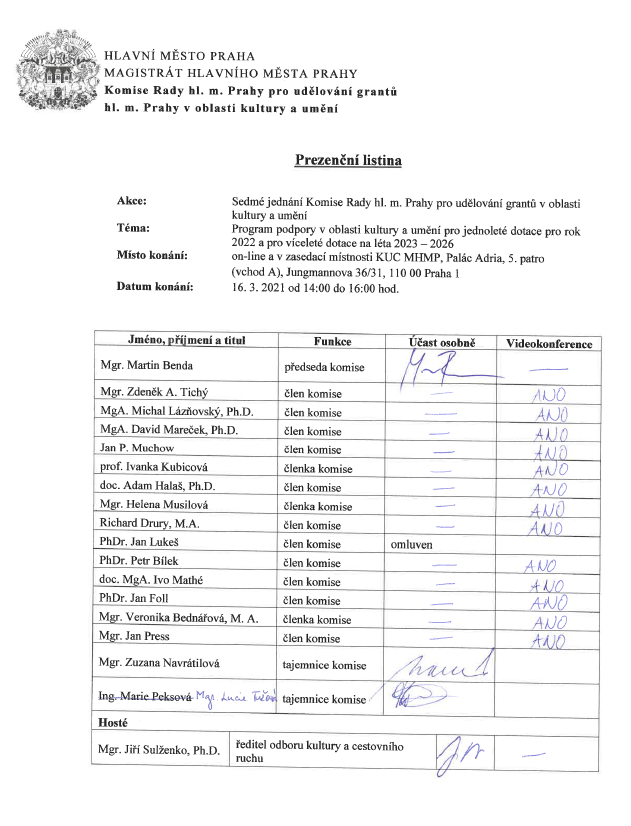 HLAVNÍ MĚSTO PRAHAMAGISTRÁT HLAVNÍHO MĚSTA PRAHYKomise Rady hl. m. Prahy pro udělování grantů v oblasti kultury a uměníKomise:Komise Rady hl. m. Prahy pro udělování grantů v oblasti kultury a umění (dále jen GK)Komise Rady hl. m. Prahy pro udělování grantů v oblasti kultury a umění (dále jen GK)Komise Rady hl. m. Prahy pro udělování grantů v oblasti kultury a umění (dále jen GK)Komise Rady hl. m. Prahy pro udělování grantů v oblasti kultury a umění (dále jen GK)Komise Rady hl. m. Prahy pro udělování grantů v oblasti kultury a umění (dále jen GK)Téma:Program podpory v oblasti kultury a umění pro jednoleté dotace pro rok 2022 a pro víceleté dotace na léta 2023 – 2026 (dále jen PP KUC)Program podpory v oblasti kultury a umění pro jednoleté dotace pro rok 2022 a pro víceleté dotace na léta 2023 – 2026 (dále jen PP KUC)Program podpory v oblasti kultury a umění pro jednoleté dotace pro rok 2022 a pro víceleté dotace na léta 2023 – 2026 (dále jen PP KUC)Program podpory v oblasti kultury a umění pro jednoleté dotace pro rok 2022 a pro víceleté dotace na léta 2023 – 2026 (dále jen PP KUC)Program podpory v oblasti kultury a umění pro jednoleté dotace pro rok 2022 a pro víceleté dotace na léta 2023 – 2026 (dále jen PP KUC)Termín a místo jednání: 16. 3. 2021 ve 14:00 hod. v zasedací místnosti Paláce Adria (5. patro), Jungmannova 36/31, Praha 116. 3. 2021 ve 14:00 hod. v zasedací místnosti Paláce Adria (5. patro), Jungmannova 36/31, Praha 116. 3. 2021 ve 14:00 hod. v zasedací místnosti Paláce Adria (5. patro), Jungmannova 36/31, Praha 116. 3. 2021 ve 14:00 hod. v zasedací místnosti Paláce Adria (5. patro), Jungmannova 36/31, Praha 116. 3. 2021 ve 14:00 hod. v zasedací místnosti Paláce Adria (5. patro), Jungmannova 36/31, Praha 1Přítomnipředseda:člen/členka:tajemnice:Mgr. Martin Benda MgA. Michal Lázňovský, PhD., Mgr. Zdeněk A. Tichý, MgA. David Mareček, Ph.D., prof. Ivanka Kubicová, doc. Adam Halaš, Ph.D., Mgr. Helena Musilová, Richard Drury, M.A., PhDr. Petr Bílek, PhDr. Jan Foll, doc. MgA. Ivo Mathé, Mgr. Veronika Bednářová, M. A.Mgr. Zuzana Navrátilová, Mgr. Lucie TužováMgr. Martin Benda MgA. Michal Lázňovský, PhD., Mgr. Zdeněk A. Tichý, MgA. David Mareček, Ph.D., prof. Ivanka Kubicová, doc. Adam Halaš, Ph.D., Mgr. Helena Musilová, Richard Drury, M.A., PhDr. Petr Bílek, PhDr. Jan Foll, doc. MgA. Ivo Mathé, Mgr. Veronika Bednářová, M. A.Mgr. Zuzana Navrátilová, Mgr. Lucie TužováMgr. Martin Benda MgA. Michal Lázňovský, PhD., Mgr. Zdeněk A. Tichý, MgA. David Mareček, Ph.D., prof. Ivanka Kubicová, doc. Adam Halaš, Ph.D., Mgr. Helena Musilová, Richard Drury, M.A., PhDr. Petr Bílek, PhDr. Jan Foll, doc. MgA. Ivo Mathé, Mgr. Veronika Bednářová, M. A.Mgr. Zuzana Navrátilová, Mgr. Lucie TužováMgr. Martin Benda MgA. Michal Lázňovský, PhD., Mgr. Zdeněk A. Tichý, MgA. David Mareček, Ph.D., prof. Ivanka Kubicová, doc. Adam Halaš, Ph.D., Mgr. Helena Musilová, Richard Drury, M.A., PhDr. Petr Bílek, PhDr. Jan Foll, doc. MgA. Ivo Mathé, Mgr. Veronika Bednářová, M. A.Mgr. Zuzana Navrátilová, Mgr. Lucie TužováMgr. Martin Benda MgA. Michal Lázňovský, PhD., Mgr. Zdeněk A. Tichý, MgA. David Mareček, Ph.D., prof. Ivanka Kubicová, doc. Adam Halaš, Ph.D., Mgr. Helena Musilová, Richard Drury, M.A., PhDr. Petr Bílek, PhDr. Jan Foll, doc. MgA. Ivo Mathé, Mgr. Veronika Bednářová, M. A.Mgr. Zuzana Navrátilová, Mgr. Lucie TužováOmluveni:PhDr. Jan LukešPhDr. Jan LukešPhDr. Jan LukešPhDr. Jan LukešPhDr. Jan LukešOn-linečlen:Jan P. Muchow, Mgr. Jan Press, MgA. Michal Lázňovský, PhD., Mgr. Zdeněk A. Tichý, MgA. David Mareček, Ph.D., prof. Ivanka Kubicová, doc. Adam Halaš, Ph.D., Mgr. Helena Musilová, Richard Drury, M.A., PhDr. Petr Bílek, PhDr. Jan Foll, doc. MgA. Ivo Mathé, Mgr. Veronika Bednářová, M. A.Jan P. Muchow, Mgr. Jan Press, MgA. Michal Lázňovský, PhD., Mgr. Zdeněk A. Tichý, MgA. David Mareček, Ph.D., prof. Ivanka Kubicová, doc. Adam Halaš, Ph.D., Mgr. Helena Musilová, Richard Drury, M.A., PhDr. Petr Bílek, PhDr. Jan Foll, doc. MgA. Ivo Mathé, Mgr. Veronika Bednářová, M. A.Jan P. Muchow, Mgr. Jan Press, MgA. Michal Lázňovský, PhD., Mgr. Zdeněk A. Tichý, MgA. David Mareček, Ph.D., prof. Ivanka Kubicová, doc. Adam Halaš, Ph.D., Mgr. Helena Musilová, Richard Drury, M.A., PhDr. Petr Bílek, PhDr. Jan Foll, doc. MgA. Ivo Mathé, Mgr. Veronika Bednářová, M. A.Jan P. Muchow, Mgr. Jan Press, MgA. Michal Lázňovský, PhD., Mgr. Zdeněk A. Tichý, MgA. David Mareček, Ph.D., prof. Ivanka Kubicová, doc. Adam Halaš, Ph.D., Mgr. Helena Musilová, Richard Drury, M.A., PhDr. Petr Bílek, PhDr. Jan Foll, doc. MgA. Ivo Mathé, Mgr. Veronika Bednářová, M. A.Jan P. Muchow, Mgr. Jan Press, MgA. Michal Lázňovský, PhD., Mgr. Zdeněk A. Tichý, MgA. David Mareček, Ph.D., prof. Ivanka Kubicová, doc. Adam Halaš, Ph.D., Mgr. Helena Musilová, Richard Drury, M.A., PhDr. Petr Bílek, PhDr. Jan Foll, doc. MgA. Ivo Mathé, Mgr. Veronika Bednářová, M. A.Hosté:MgA. Jiří Sulženko, PhD., ředitel odboru kultury a cestovního ruchu Magistrátu hl. m. Prahy, JUDr. Vladimír Folber, vedoucí oddělení grantové podpory Magistrátu hl. m. PrahyMgA. Jiří Sulženko, PhD., ředitel odboru kultury a cestovního ruchu Magistrátu hl. m. Prahy, JUDr. Vladimír Folber, vedoucí oddělení grantové podpory Magistrátu hl. m. PrahyMgA. Jiří Sulženko, PhD., ředitel odboru kultury a cestovního ruchu Magistrátu hl. m. Prahy, JUDr. Vladimír Folber, vedoucí oddělení grantové podpory Magistrátu hl. m. PrahyMgA. Jiří Sulženko, PhD., ředitel odboru kultury a cestovního ruchu Magistrátu hl. m. Prahy, JUDr. Vladimír Folber, vedoucí oddělení grantové podpory Magistrátu hl. m. PrahyMgA. Jiří Sulženko, PhD., ředitel odboru kultury a cestovního ruchu Magistrátu hl. m. Prahy, JUDr. Vladimír Folber, vedoucí oddělení grantové podpory Magistrátu hl. m. PrahyPočet stran/příloh: 8/0Datum zpracování:16. 3. 2021